PENGGUNAAN MEDIA VISUAL GAMBAR UNTUK MENINGKATKAN PRESTASI BELAJAR IPA SISWA KELAS II SDI AL-HAKIM BOYOLANGU TULUNGAGUNGSKRIPSI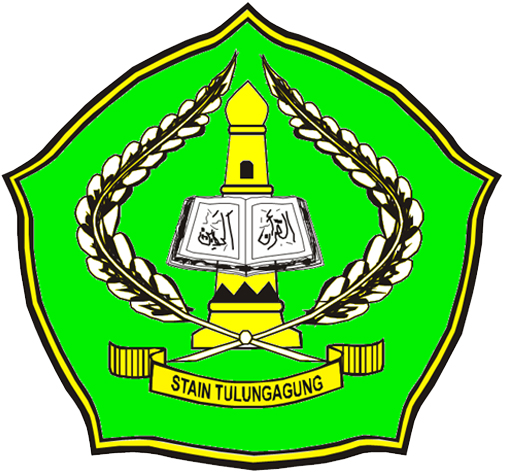 OlehSRI USTATINIM. 3217083074PROGRAM STUDIPENDIDIKAN GURU MADRASAH IBTIDA’IYAHJURUSAN TARBIYAHSEKOLAH TINGGI AGAMA ISLAM NEGERI(STAIN) TULUNGAGUNG2012